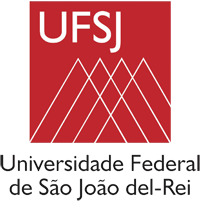 UNIVERSIDADE FEDERAL DE SÃO JOÃO DEL-REICampus Alto ParaopebaRelatório de Estágio SupervisionadoNome do alunoOuro BrancoOutubro, 2020UNIVERSIDADE FEDERAL DE SÃO JOÃO DEL-REICampus Alto ParaopebaRelatório de Estágio SupervisionadoNome do EstagiárioRelatório apresentado ao curso de Engenharia Civil da Universidade Federal de São João Del-Rei, da disciplina Estágio Curricular Obrigatório, sob responsabilidade da professora coordenadora nome do professor coordenador da disciplinaOuro Branco – MG Mês de anoFOLHA DE APROVAÇÃORelatório final de Estágio Curricular Obrigatório aceito em ______ / ______ / ______ pelos abaixo assinados:__________________________________________________Nome do(a) Estagiário(a)Estudante do …º período de Engenharia Civil – UFSJ__________________________________________________Nome do(a) Supervisor(a) do EstágioSupervisor do Estágio – [Nome da Empresa]__________________________________________________Nome do(a) Orientador(a) do EstágioOrientador(a) do Estágio Curricular Obrigatório – UFSJ__________________________________________________Nome Coordenadora do Estágio Curricular Obrigatório – UFSJ__________________________________________________Nome Coordenador do Curso de Engenharia Civil – UFSJINFORMAÇÕES GERAISEstagiário(a)Nome: Nome do(a) Estagiário(a)Curso: Engenharia CivilEmpresa[Nome da Empresa]Supervisor(a) na Empresa[Nome do(a) Supervisor(a) na Empresa]Orientador(a) na UFSJ[Nome da Orientador(a) na UFSJ]Período do EstágioDe …/…/… a …/…/…Total de horas: … horasResumoTexto texto texto texto texto texto texto texto texto texto texto texto texto texto texto texto texto texto texto texto texto texto texto texto.SumárioÍndice de Figuras	7Índice de Tabelas	81.	Introdução	12.	A empresa	11.1	Título 2	12.1.1	Título 3	33.	Atividades desenvolvidas	31.2	Título 2	43.1.1	Título 3	44.	Dificudades encontras durante o estágio	45.	Disciplinas que mais contribuiram para o estágio	46.	Conclusão	47.	Referências Bibliográficas	5ANEXO I Ficha de atividades desenvolvidas	6ANEXO II – Ficha de avaliação	7Índice de FigurasFigura 1 –	Breve descrição da figura.	3Figura 2 –	Breve descrição da figura.	3Figura 3 –	Breve descrição da figura.	3Figura 4 –	Exemplo de figura.	3Índice de TabelasTabela 1 –	Exemplo de tabela.	3Tabela 2 –	Exemplo de tabela.	3Tabela 3 –	Exemplo de tabela.	3Tabela 4 –	Exemplo de tabela.	3IntroduçãoTexto texto texto texto texto texto texto texto texto texto texto texto texto texto texto texto texto texto texto texto texto texto texto texto.A empresaTexto texto texto texto texto texto texto texto texto texto texto texto texto texto texto texto texto texto texto texto texto texto texto texto.Citação citação citação citação citação citação citação citação citação citação citação citação citação citação citação citação citação.Texto texto texto texto texto texto texto texto texto texto texto texto texto texto texto texto texto texto texto texto texto texto texto texto.Título 2Texto texto texto texto texto texto texto texto texto texto texto texto texto texto texto texto texto texto texto texto texto texto texto texto.Breve descrição da figura.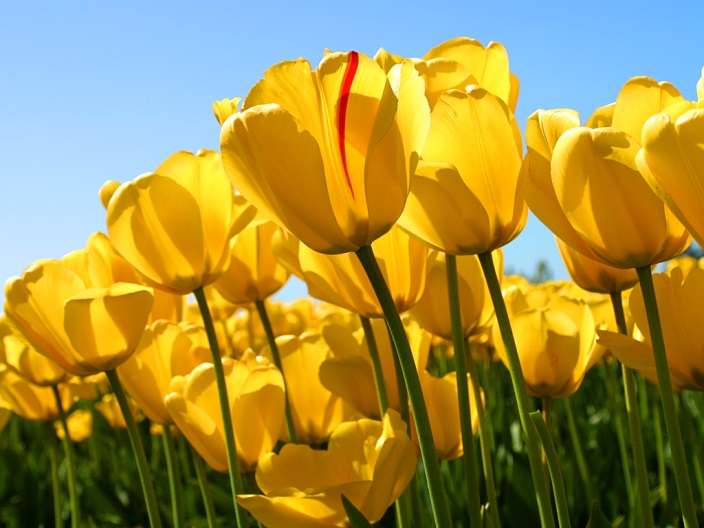 Fonte: …Texto texto texto texto texto texto texto texto texto texto texto texto texto texto texto texto texto texto texto texto texto texto texto texto.Breve descrição da figura.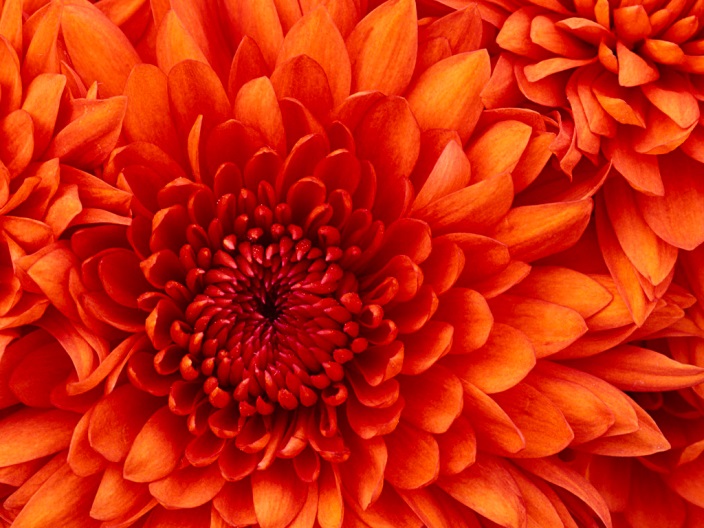 Fonte: …Texto texto texto texto texto texto texto texto texto texto texto texto texto texto texto texto texto texto texto texto texto texto texto texto.Breve descrição da figura.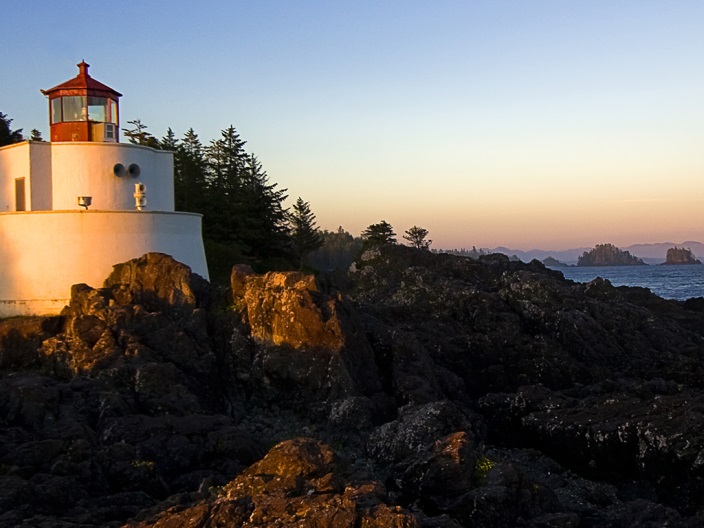 Fonte: …Texto texto texto texto texto texto texto texto texto texto texto texto texto texto texto texto texto texto texto texto texto texto texto texto.Título 3Texto texto texto texto texto texto texto texto texto texto texto texto texto texto texto texto texto texto texto texto texto texto texto texto.Exemplo de tabela.Fonte: …Texto texto texto texto texto texto texto texto texto texto texto texto texto texto texto texto texto texto texto texto texto texto texto texto.Exemplo de tabela.Fonte: …Texto texto texto texto texto texto texto texto texto texto texto texto texto texto texto texto texto texto texto texto texto texto texto texto.Exemplo de tabela.Fonte: …Texto texto texto texto texto texto texto texto texto texto texto texto texto texto texto texto texto texto texto texto texto texto texto texto.Atividades desenvolvidasTexto texto texto texto texto texto texto texto texto texto texto texto texto texto texto texto texto texto texto texto texto texto texto texto.Título 2Texto texto texto texto texto texto texto texto texto texto texto texto texto texto texto texto texto texto texto texto texto texto texto texto.Título 3Texto texto texto texto texto texto texto texto texto texto texto texto texto texto texto texto texto texto texto texto texto texto texto texto.Dificudades encontras durante o estágioTexto texto texto texto texto texto texto texto texto texto texto texto texto texto texto textoDisciplinas que mais contribuiram para o estágioC Texto texto texto texto texto texto texto texto texto texto texto texto texto texto texto texto texto texto texto texto texto texto texto texto.ConclusãoTexto texto texto texto texto texto texto texto texto texto texto texto texto texto texto texto texto texto texto texto texto texto texto texto.Texto texto texto texto texto texto texto texto texto texto texto texto texto texto texto texto texto texto texto texto texto texto texto texto.Texto texto texto texto texto texto texto texto texto texto texto texto texto texto texto texto texto texto texto texto texto texto texto texto.Referências BibliográficasANEXO I Ficha de atividades desenvolvidasAssinatura do(a) supervisor(a):                                                                                                                  .* Apresentar quantas folhas for necessário para cobrir o período de estágio. ANEXO II – Ficha de avaliaçãoAvalie o acadêmico/estagiário quanto aos seguintes critérios: (1) INSUFICIENTE                            (2) REGULAR                    (3) BOM                               (4) ÓTIMOObservações:Data:        /        /        .                           Assinatura do(a) Supervisor(a): ___________________________________________Data:        /        /        .                           Assinatura do(a) Prof. Orientador(a):____________________________________                                                                       PeríodoAtividade desenvolvidaQUESITOS DE AVALIAÇÃOCONCEITOSCONCEITOSCONCEITOSCONCEITOSAVALIAÇÃO DO SUPERVISOR DE ESTÁGIO12341.0 Aspectos Profissionais:1.0 Aspectos Profissionais:1.0 Aspectos Profissionais:1.0 Aspectos Profissionais:1.0 Aspectos Profissionais:Cumprimento do plano de estágio. Qualidade do trabalho (nível de perfeição e cuidado com que o trabalho foi desenvolvido). Conhecimentos demonstrados (conhecimento teórico/prático demonstrado e aplicado no decorrer das atividades). Espírito crítico (disposição e capacidade de indagar e aprofundar o conhecimento profissional). Grau de inovação (Ideias e inovações propostas pelo estagiário relacionadas às atividades desenvolvidas). Grau de iniciativa (habilidade na tomada de decisões em benefício da empresa). Grau de criatividade (habilidade em sugerir soluções para problemas emergentes). Planejamento/Organização das tarefas (habilidade em planejar e organizar as ações desenvolvidas em vista dos objetivos da empresa).2.0 Aspectos Humanos2.0 Aspectos Humanos2.0 Aspectos Humanos2.0 Aspectos Humanos2.0 Aspectos Humanos Assiduidade (frequência do estagiário e aproveitamento do tempo previsto no estágio).Pontualidade (compromisso com os horários pré-definidos). Atuação em equipe (nível de entrosamento do estagiário com os demais colegas de trabalho).Disciplina (cumprimento das normas internas da empresa). Dedicação/Responsabilidade (cuidado com que realizou o trabalho, com o uso de equipamentos e materiais da empresa. Cumprimento das obrigações assumidas.Ética (aplicação da ética no desenvolvimento das atividades no estágio).Comunicação escrita e oral.Total    Total    Total    Total    